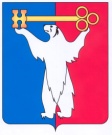 АДМИНИСТРАЦИЯ ГОРОДА НОРИЛЬСКАКРАСНОЯРСКОГО КРАЯПОСТАНОВЛЕНИЕ12.05.2021	 г. Норильск	    		                            №197О приватизации объекта, арендуемого субъектом малого и среднего предпринимательстваРассмотрев заявление индивидуального предпринимателя Таракановского Сергея Владимировича, в целях реализации на территории муниципального образования город Норильск Федерального закона от 22.07.2008 № 159-ФЗ «Об особенностях отчуждения недвижимого имущества, находящегося в государственной или в муниципальной собственности и арендуемого субъектами малого и среднего предпринимательства, и о внесении изменений в отдельные законодательные акты Российской Федерации», в соответствии с Порядком приватизации недвижимого имущества муниципальной собственности муниципального образования город Норильск, арендуемого субъектами малого и среднего предпринимательства, утвержденным решением Норильского городского Совета депутатов от 07.04.2009 № 18-433,ПОСТАНОВЛЯЮ:1.	Приватизировать объект недвижимого имущества муниципальной собственности, находящийся в аренде у субъекта малого и среднего предпринимательства, согласно приложению к настоящему постановлению.2.	Управлению имущества Администрации города Норильска, в течение 10 дней с даты издания настоящего постановления, направить в адрес арендатора объекта недвижимого имущества муниципальной собственности, указанного в приложении к настоящему постановлению:- предложение о заключении договора купли-продажи недвижимого имущества, приобретаемого в рассрочку;- копию настоящего постановления;-	проект договора купли-продажи недвижимого имущества, приобретаемого в рассрочку, а также, при наличии задолженности по арендной плате за используемый объект недвижимого имущества муниципальной собственности, неустойкам (штрафам, пеням) - требования о погашении такой задолженности с указанием 
ее размера.3. Опубликовать настоящее постановление в газете «Заполярная правда» и разместить его на официальном сайте муниципального образования город Норильск.4.	Контроль исполнения пункта 2 настоящего постановления возложить 
на заместителя Главы города Норильска по собственности и развитию предпринимательства.Глава города Норильска                                                  			      Д.В. КарасевОбъект муниципального недвижимого имущества, арендуемого субъектом малого и среднего предпринимательства Приложение к постановлению Администрации города Норильскаот 12.05.2021 № 197_______    №   п/пНаименование объектаАдресПлощадь(кв. м)Арендатор объекта (субъект малого и среднего предпринимательства)Срок владения или пользования арендатором объекта (лет)Рыночная стоимость (руб.)1.Нежилое помещение(Выписка из ЕГРН от 13.04.2021, кадастровый номер 24:55:0402003:1285)Красноярский край, г.Норильск, ул.Хантайская, д. 27, 
пом. 65104,50Индивидуальный предприниматель Таракановский Сергей Владимировичс 14.09.2017(более 2-х лет)2 154 000,00